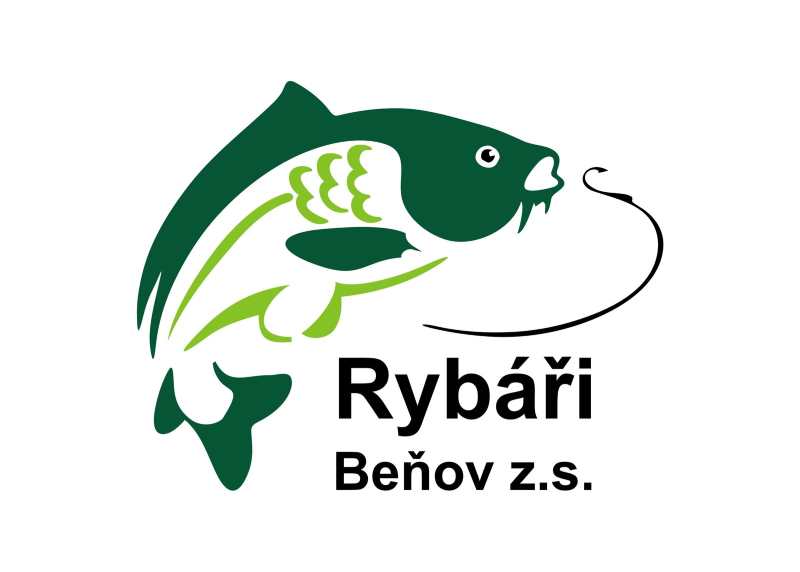 _________________________________________________________________________________________________PozvánkaRYBÁŘSKÉ ZÁVODY pro dospělé,které se konají na beňovském rybníce za každého počasídne 25. května 2024Program:7:00 – 7:50 hod             PREZENCE7:50 hod                        SLAVNOSTÍ ZAHÁJENÍ8:00 hod                        ZAČÁTEK ZÁVODU11:00 – 11:30 hod         PŘESTÁVKA15:00 hod                      KONEC ZÁVODU15:45 hod                      VYHODNOCENÍod 16:00 hod                 POSEZENÍ S KYTAROU STARTOVNÉ: 300,- Kč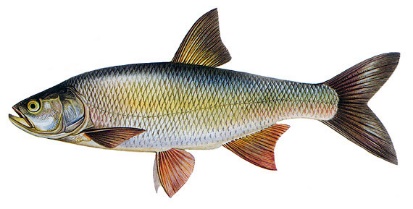 Lov na 2 pruty s jedním návazcemBohaté občerstvení zajištěno                                                    Těšíme se na Vaši návštěvu